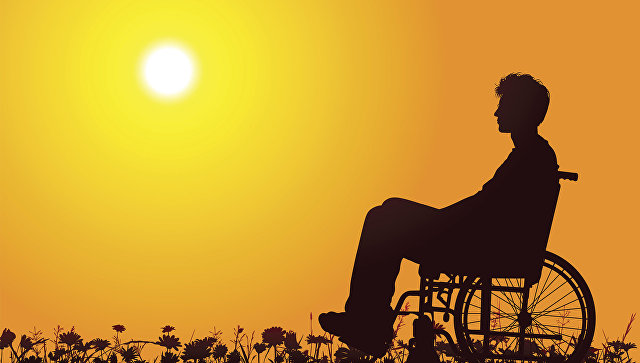 Международный день инвалидов отмечается ежегодно 3 декабря.Международный день инвалидов (International Day of Disabled Persons) был провозглашен Генеральной Ассамблеей Организации Объединенных Наций (ГА ООН) 14 октября 1992 года и ежегодно отмечается 3 декабря. Ассамблея призвала государства-члены ООН проводить в этот день мероприятия, направленные на дальнейшую интеграцию инвалидов в жизнь общества.В проведении этого дня имеют возможность участвовать все заинтересованные стороны — правительства, неправительственные организации и частный сектор, это позволяет сосредоточить внимание на стимулирующих и нетрадиционных мерах, направленных на дальнейшее внедрение международных норм и стандартов, касающихся инвалидов.Инвалиды часто оказываются исключенными из полноценной жизни общества. Дискриминация принимает разные формы — от оскорбляющей дискриминации, например, лишения возможности получить образование, до более изощренных, таких, как сегрегация и изоляция путем возведения физических и социальных барьеров. Общество при этом тоже страдает, поскольку потеря потенциала инвалидов обедняет человечество. Изменения в отношении к инвалидности и ее концепции включают как изменение в системе ценностей, так и углубление понимания проблемы на всех уровнях общества.За время своего существования ООН стремилась к улучшению положения инвалидов и условий их жизни. В 1971 году ГА ООН приняла Декларацию о правах умственно отсталых лиц и в 1975 году — Декларацию о правах инвалидов, в которых устанавливаются нормы обеспечения одинаковых условий и равного доступа к обслуживанию. В результате проведения Международного года инвалидов (1981) была принята Всемирная программа действий в отношении инвалидов. Главным итогом Десятилетия инвалидов, проведенного ООН в 1983-1992 годах, стало принятие Стандартных правил обеспечения равных возможностей для инвалидов.13 декабря 2006 года ГА ООН была принята Конвенция о правах инвалидов, которая является правозащитным документом с явно выраженной ориентацией на социальное развитие — это одновременно договор по правам человека и инструмент развития. Конвенция вступила в силу 3 мая 2008 года.Принципами конвенции являются: уважение присущего человеку достоинства и личной независимости; недискриминация; полное и эффективное вовлечение и включение в общество; уважение особенностей инвалидов и их принятие в качестве компонента людского многообразия и части человечества; равенство возможностей; доступность; равенство мужчин и женщин; уважение развивающихся способностей детей-инвалидов и уважение права детей-инвалидов сохранять свою индивидуальность.
Согласно конвенции к инвалидам относятся "лица с устойчивыми физическими, психическими, интеллектуальными или сенсорными нарушениями, которые при взаимодействии с различными барьерами могут мешать их полному и эффективному участию в жизни общества наравне с другими".По данным "Всемирного доклада об инвалидности", подготовленного Всемирной организацией здравоохранения и Группой Всемирного банка в 2011 году, более миллиарда человек, или около 15% населения мира (согласно оценке глобальной численности населения 2010 года), живут с какой-либо формой инвалидности, из них почти 200 миллионов испытывают серьезные трудности в функционировании.Согласно "Всемирному обзору в области здравоохранения", около 785 миллионов человек в возрасте 15 лет и старше (15,6%) живут с инвалидностью, в то время как в "Докладе о глобальном бремени болезней" приведена оценка, составляющая около 975 миллионов человек (19,4%). В рамках этих оценок, согласно "Всемирному обзору в области здравоохранения", 110 миллионов человек (2,2%) имеют весьма значительные трудности с функционированием, в то время как, по оценкам "Доклада о глобальном бремени болезней", 190 миллионов человек (3,8%) имеют "тяжелую форму инвалидности". Измерение детской инвалидности (0-14 лет) проводится только в "Докладе о глобальном бремени болезней"; по его оценкам, она составляет 95 миллионов (5,1%) детей, из которых 13 миллионов (0,7%), имеют "тяжелую форму инвалидности".Численность инвалидов в мире растет. Это происходит в связи со старением населения — пожилые люди в повышенной степени подвержены риску инвалидности, — а также из-за глобального роста хронических состояний, таких как диабет, сердечно-сосудистые болезни и психические заболевания.У людей с инвалидностью выше вероятность быть безработными и, в целом, зарабатывать меньше, чем не инвалиды. Данные "Всемирного обзора в области здравоохранения" показывают, что занятость среди мужчин-инвалидов (35%) и женщин-инвалидов (20%) ниже, чем среди людей без инвалидности (у мужчин — 65%, у женщин — 30%).В России, по данным директора профильного департамента министерства труда и социальной защиты Григория Лекарева, на октябрь 2013 года насчитывается 12,8 миллиона инвалидов, среди них инвалидов первой группы 2,2 миллиона, второй группы — 6,6 миллиона человек и третьей — 4 миллиона. Детей-инвалидов в РФ около 570 тысяч (4,4% от общего числа инвалидов). Две трети инвалидов РФ находятся в пенсионном возрасте (9,2 миллиона человек), в трудоспособном возрасте насчитывает 2,5 миллиона человек, при этом работают из них только 800 тысяч.В 2011 году в России начала работу программа "Доступная среда", рассчитанная на пять лет. Целями программы являются формирование к 2016 году условий для беспрепятственного доступа к приоритетным объектам и услугам в приоритетных сферах жизнедеятельности инвалидов и других маломобильных групп населения; совершенствование механизма предоставления услуг в сфере реабилитации и государственной системы медико-социальной экспертизы с целью интеграции инвалидов в общество.С 2011 года в рамках программы осуществляется поддержка программ общественных организаций инвалидов по содействию трудоустройству инвалидов на рынке труда. По состоянию на 1 января 2013 года общественными организациями инвалидов оказано содействие в трудоустройстве и создании 540 рабочих мест для инвалидов.С 2010 года осуществляются мероприятия по содействию трудоустройству инвалидов, которые предусматривали возмещение работодателям затрат на оборудование специальных рабочих мест для данной категории граждан. 